This template is intended for senior underwriting managers of coverholders with responsibility for underwriting control of their programs. This template is used to specify the authority limits of individual underwriters and set the parameters for referral to more senior individuals or committees for underwriting sign-off.We hope that you find this template of use in your capacity pursuit and in running your program operation. If you have any questions or suggestions regarding this template, please send us an email at support@capacityplace.com or use the chat facility on our website.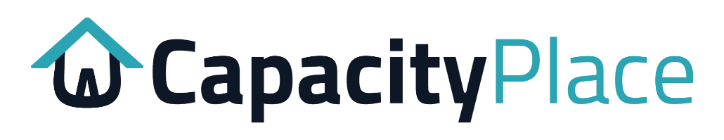 Underwriting Authority LetterIn addition to the limits and special acceptance procedures contained in any binding authority agreements, you are authorised to underwrite the classes of business indicated accordingly:Any risk outside these authority limits must be [approved by or referred to]:[Adjust or delete as appropriate]An individual underwriter with the necessary authority;A [director] of [Company Name]; orThe underwriting committee; orThe lead underwriter of the Capacity ProviderExpress TermsYou do not have authority to enter into any capacity agreements with risk carriers (e.g. binding authority agreements, line slips, facultative reinsurance placements, etc.)You do not have authority to sign Terms of Business Agreements (TOBAs) with any other partyYou do not have authority to agree any fees with producers or brokers outside of commissionsThis Underwriting Authority letter will be reviewed annually and, based on performance, shall make revisions where necessary.All other underwriting authorities you may have been given in the past are superseded by this document.Non-compliance with your underwriting authority could lead to disciplinary action and dismissal. By signing below, you agree to abide by the restrictions outlined herein as well as the Program Underwriting Guidelines in place as of the Effective Date shown above, or as subsequently revised thereafter.Underwriter:Signed: ___________________			Date: ____________________Director:Signed: ___________________			Date: ____________________Source markets for your programs quickly and securelyFeatures and Benefits of Capacity PlaceFive Steps to Securing Capacity for your ProgramGo to CapacityPlace.com to get startedUnderwriter:Effective Date:End Date:PARAMETEROWN AUTHORITYClass:Domicile of risk:Jurisdiction:Maximum LOI / TSI:Premium per policy:Maximum producer commission:Maximum policy period:Claims history:Other conditions:Smart Market MatchingYour program is relevance-scored against Capacity Providers’ risk appetite to source markets with best fitProgram Data RoomShare commercially-sensitive documents through our secure repository where you control who has accessProgram Data RoomShare commercially-sensitive documents through our secure repository where you control who has accessProgram Data RoomShare commercially-sensitive documents through our secure repository where you control who has accessCapacity TrackerKeep track of all interested Capacity Providers in one place from initial enquiry though to conclusionWide Range of CarriersReach a broader set of risk carriers including insurers, reinsurers, Lloyd’s underwriters, ILS funds, fronting carriers and PCCsWide Range of CarriersReach a broader set of risk carriers including insurers, reinsurers, Lloyd’s underwriters, ILS funds, fronting carriers and PCCsGlobal ReachExpand your prospective markets beyond local contacts with Capacity Providers from across the globe in countries both near and farFaster Program PlacementComprehensive program listings direct to Capacity Providers generates competitive interest and enables quick decision makingFaster Program PlacementComprehensive program listings direct to Capacity Providers generates competitive interest and enables quick decision making1Create Your Program ListingComplete questionnaire for company profile and program detailsAdd documents to your Program Data Room and public repositorySpecify capacity, financial strength rating and licensing requirementsCreate Your Program ListingComplete questionnaire for company profile and program detailsAdd documents to your Program Data Room and public repositorySpecify capacity, financial strength rating and licensing requirementsGet Matched to Capacity ProvidersSet anonymity options (i.e. hide your identity)Set confidentiality options (i.e. hide from specific risk carriers)Your program is matched with relevant Capacity ProvidersInterested Capacity Providers contact you to discuss23Build Interest with Capacity ProvidersDiscuss your program with prospective Capacity ProvidersParticipate in Capacity Providers’ due diligence processesBuild Interest with Capacity ProvidersDiscuss your program with prospective Capacity ProvidersParticipate in Capacity Providers’ due diligence processesNegotiate and Conclude ContractsNegotiate authorities and limits, wordings, operational processes and commercial termsConclude capacity support agreements45Start Trading with Capacity Provider(s)Invite risks, issue quotes and policies, collect premiumsRemit premiums and bordereaux to Capacity ProvidersStart Trading with Capacity Provider(s)Invite risks, issue quotes and policies, collect premiumsRemit premiums and bordereaux to Capacity Providers